EVALUASI MANFAAT PROGRAM ONE KECAMATAN ONE CENTREOF ENTERPRENEURSHIPDRAFT SKRIPSIUntuk memenuhi salah satu syarat sidang usulan penelitian Guna memperoleh gelar Sarjana EkonomiOleh:Fadillah Agusta Budiman 174030016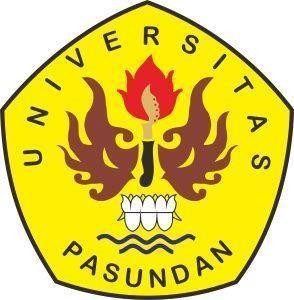 PROGRAM STUDI EKONOMI FAKULTAS EKONOMI DAN BISNIS UNIVERSITAS PASUNDAN BANDUNG2022